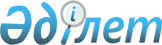 Об определении объема субсидий на субсидирование стоимости услуг по подаче воды сельскохозяйственным товаропроизводителям по районам
					
			Утративший силу
			
			
		
					Решение акима Южно-Казахстанской области от 16 июля 2015 года № 36. Зарегистрировано Департаментом юстиции Южно-Казахстанской области 29 июля 2015 года № 3292. Утратило силу решением акима Южно-Казахстанской области от 2 июня 2016 года № 13      Сноска. Утратило силу решением акима Южно-Казахстанской области от 02.06.2016 № 13.

      В соответствии с  пунктом 2 статьи 27 Закона Республики Казахстан от 23 января 2001 года "О местном государственном управлении и самоуправлении в Республике Казахстан",  8 пунктом Правил субсидирования стоимости услуг по подаче воды сельскохозяйственным товаропроизводителям, утвержденных  постановлением Правительства Республики Казахстан от 4 апреля 2006 года № 237, аким Южно-Казахстанской области РЕШИЛ:

      1. Определить объем субсидий на субсидирование стоимости услуг по подаче воды сельскохозяйственным товаропроизводителям по районам согласно  приложению к настоящему решению.

      2. Признать утратившим силу  решение акима Южно-Казахстанской области от 11 марта 2014 года № 3 "Об определении объема субсидий на субсидирование стоимости услуг по подаче воды сельскохозяйственным товаропроизводителям по районам" (зарегистрировано в Реестре государственной регистрации нормативных правовых актов за № 2601, опубликовано 19 апреля 2014 года в газете "Южный Казахстан").

      3. Государственному учреждению "Аппарат Акима Южно-Казахстанской области" в порядке, установленном законодательными актами Республики Казахстан, обеспечить:

      1) направление настоящего решения на официальное опубликование в периодических печатных изданиях, распространяемых на территории Южно-Казахстанской области и информационно-правовой системе "Әділет";

      2) размещение настоящего решения на интернет-ресурсе акимата Южно-Казахстанской области.

      4. Настоящее решение вводится в действие по истечении десяти календарных дней после дня его первого официального опубликования.

      5. Контроль за исполнением настоящего решения возложить на заместителя акима области Туякбаева С.К.

 Объем субсидий на субсидирование стоимости услуг по подаче воды сельскохозяйственным товаропроизводителям по районам
					© 2012. РГП на ПХВ «Институт законодательства и правовой информации Республики Казахстан» Министерства юстиции Республики Казахстан
				
      Аким области

А.Мырзахметов

      Туякбаев С.

      Жилкишиев Б.

      Джексембаева Р.

      Тастанов П.
Приложение
к решению акима области
от "16" июля 2015 года
№ 36№

Наименование городов и районов

Годовой лимит, тысячи кубических метров

Объем субсидии, тысяч тенге

1

Казыгуртский

94700

3686

2

Мактааральский

371700

69491

3

Ордабасинский

38100

2411

4

Отрарский

106200

12674

5

Сарыагашский

88100

3391

6

Шардаринский

440118

89730

7

Туркестан

15850

18618

Итого:

Итого:

1154768

200000

